Рекомендации психолога для родителей,воспитывающих детей с ограниченными возможностями здоровья.   Рождение ребенка с нарушениями в развитии всегда является стрессом для семьи. Проблема воспитания и развития «особого» ребенка чаще всего становится причиной глубокой и продолжительной социальной дезадаптации всей семьи.   Дети с ограниченными возможностями находятся в очень сложном положении эмоционально, морально и психологически. Детям нужно учиться функционировать в быту и общаться с людьми, но из-за своих ограниченных физиологических возможностей они не могут полноценно выполнять какую-либо деятельность. На родителей таких детей, так же, ложатся большие нагрузки, в связи с деятельностью по уходу за больным ребёнком и ответственностью за его жизнь.   Слово «инвалид» ничего не добавляет к ежедневным ощущениям и переживаниям ребят. От понимания своего статуса им не становится ни лучше, ни хуже. Оптимальным может считаться такое поведение взрослых, которое позволяет детям-инвалидам быстрее адаптироваться к своему положению, приобрести черты, компенсирующие их состояние. Эгоистическая любовь родителей, стремящихся оградить своих сыновей и дочерей от всех возможных трудностей, мешает их нормальному развитию.   Дети-инвалиды остро нуждаются в родительской любви, но не любви-жалости, а любви альтруистической, учитывающей интересы ребенка, просто потому, что ребенок есть, такой – какой есть. Малышу предстоит дальнейшая не самая легкая жизнь, и, чем более самостоятельным и независимым он будет, тем легче сможет перенести все трудности и невзгоды. Дети, о которых идет речь, нуждаются не в запретах, а в стимуляции приспособительной активности, познании своих скрытых возможностей, развитии специальных умений и навыков. Конечно, закрывать глаза на то, что малыш серьезно болен, нельзя. При этом и постоянно держать его под стеклянным колпаком тоже не годится. Чем меньше внимание больного будет сконцентрировано на нем самом, тем больше вероятность и успешность взаимодействия его с окружающими. Если родителям удастся научить ребенка думать не только о себе, то судьба его сложится гораздо более счастливо.«ПОНИМАЮ» и «ПРИНИМАЮ»Правило 1. Не предъявляйте к ребенку повышенных требований. В своей жизни он должен реализовать не ваши мечты, а свои способности. Ни в коем случае не стоит стыдиться своего ребенка.Правило 2. Чаще хвалите ребенка. Чаще хвалите ребенка. Ласково обнимайте, давайте ему какую-нибудь маленькую награду, когда у него что-нибудь получается или когда он очень старается. Если ребенок старается сделать, но у него не получается, лучше обойдите это молчанием или просто скажите: “Жаль, что не вышло, в другой раз получится”.Правило 3. Признайте за ребенком право быть таким, какой он есть. Примите его таким – с невнятной речью, странными жестами. Ведь вы любите его, пусть ваша любовь и переживает трудные времена. В конце концов, какая разница, что скажут о вашем ребенке незнакомые люди, которых вы больше никогда не увидите? Почему их мнение для вас так важно?Правило 4. Пытаясь чему-то научить ребенка, не ждите быстрого результата. Начните с того, что ребенок умеет делать хорошо, а затем побуждайте его сделать немножко больше. Правильная помощь и в нужное время принесет успех и радость и ребенку, и тем, кто ему помогает. Научитесь радоваться даже небольшим его достижениям. Постепенно он все выучит, и еще более постепенно проявит свои знания. Запаситесь терпением на годы.Правило 5. Глядя на своего ребенка, не думайте о своей вине. Лучше подумайте о том, что уж он-то точно, ни в чем не виноват. И что он нуждается в вас и вашей любви к нему. Не замыкайтесь в своем мире. Не бойтесь говорить о своем ребенке. Как показывает опыт, люди в своем большинстве гораздо более терпимы, чем это кажется на первый взгляд. Заставьте друзей принять вашего ребенка таким, какой он есть. Найдите новых друзей, которые примут вашего малыша со всеми его чудачествами. Общение с другими людьми, детьми, возможно, поможет вашему ребенку в будущем. Не умея самостоятельно строить отношения с людьми, общаться, он возьмет вас и ваших друзей за образец.Правило 6. Ребенок не требует от вас жертв. Жертв - требуете вы сами, следуя принятым обывательским стереотипам. Хотя, конечно, кое от чего и придется отказаться. Но выход можно найти из любой, даже самой сложной ситуации. И это зависит только от вас.Правило 7. Рассказывайте о них – пусть все знают, что такие дети есть, и что им нужен особый подход! Кроме того, семьям полезно общаться между собой. При таком общении не редко родители перестают чувствовать свое одиночество, свою обособленность и особенность. Ощущение того, что существуют семьи с такими же проблемами, не редко приободряет, а семьи, прошедшие этот путь раньше могут помочь советом по уходу за ребенком. Родители, общаясь между собой не стесняются своих детей, не переживают из-за их странного поведения, доброжелательно относятся к странностям других. В результате такого общения налаживаются новые дружеские связи, жизнь приобретает новые оттенки.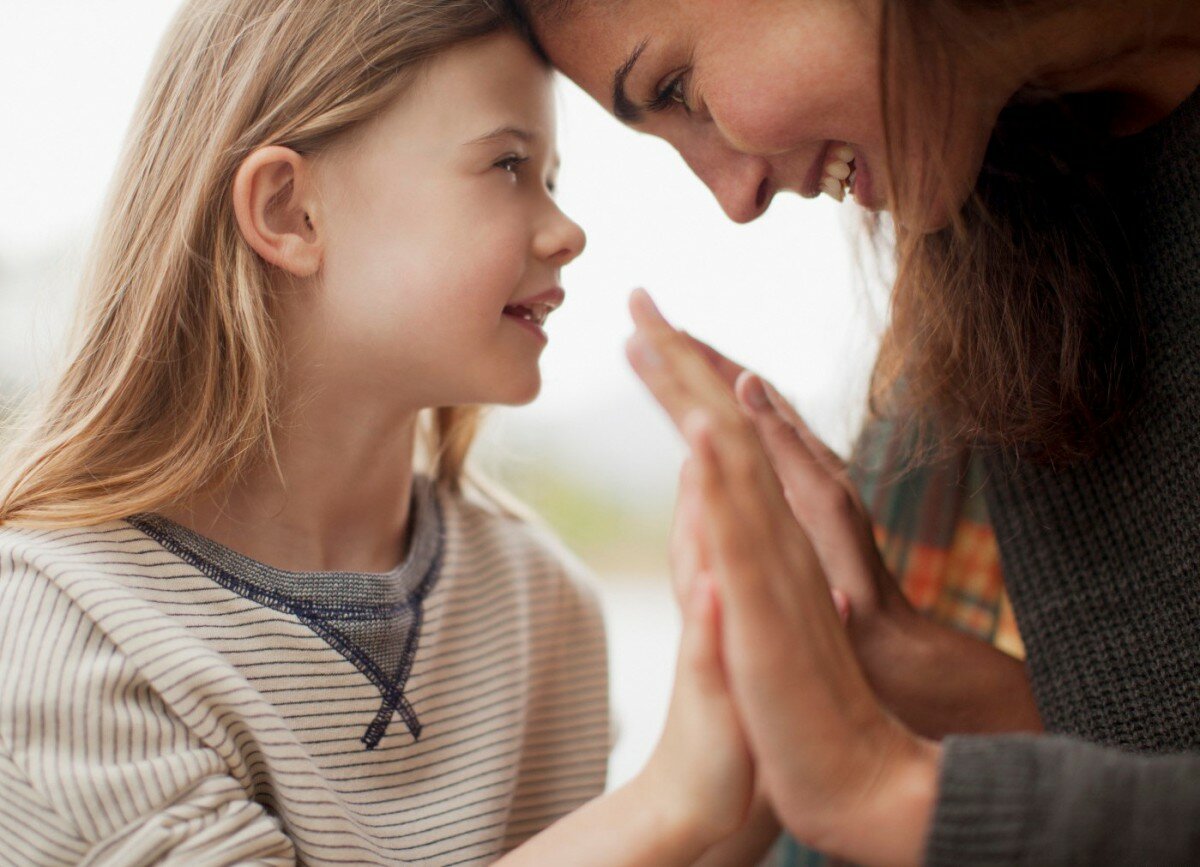 ЛЮБИТЕ ВАШЕГО РЕБЁНКА И ЧАЩЕ ПОКАЗЫВАЙТЕ ЕМУ ЭТО.